The NetherlandsThe NetherlandsThe NetherlandsThe NetherlandsMay 2029May 2029May 2029May 2029SundayMondayTuesdayWednesdayThursdayFridaySaturday12345Remembrance of the DeadLiberation Day6789101112Ascension Day13141516171819Mother’s Day20212223242526PentecostWhit Monday2728293031NOTES: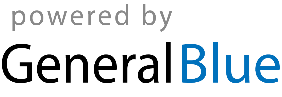 